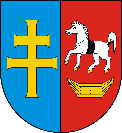 Powiat Włoszczowski Powiat Włoszczowski – Powiatowe Centrum Pomocy Rodzinie we Włoszczowie w ramach projektu uruchomiło Centrum Pomocy Uchodźcom (CPU) z siedzibą w Powiatowym Centrum Kulturalno – Rekreacyjnym we Włoszczowie, ul. Koniecpolska 42, 29-100 Włoszczowa, tel. 41 39 44 993.Centrum Pomocy Uchodźcom oferuje wsparcie w zakresie:  Pomocy w załatwianiu spraw urzędowych, bytowych oraz socjalnych. Usługa opieki nad dziećmi (osobami niesamodzielnymi) w czasie korzystania ze wsparcia przez uczestnika projektu.Usługi tłumacza przysięgłego w celu  przetłumaczenia dokumentów m.in medycznych, świadectw, dyplomów. Kursy języka polskiego (40 godzin lekcyjnych przez okres 2 miesięcy). Uczestnicy kursu otrzymają pomoce dydaktyczne, drobny poczęstunek. Będzie również możliwość skorzystania z bezpłatnego transportu. Kursy doszkalające m.in. kursy: obsługi kasy fiskalnej, kursy graficzne, obsługi maszyn i urządzeń produkcyjnych specjalistycznych, prawo jazdy. Pomoc socjalno – bytowa  zakup m.in. środków czystości, żywności, ubrań, zapewnieniu krótkotrwałego noclegu. Usługi psychologiczne – porady udzielać będzie psycholog znający język ukraiński. Usługi integracji społecznej – to możliwość skorzystania ze spotkań integracyjnych oraz wycieczek integracyjno – krajoznawczych. 